Publicado en Málaga el 13/12/2018 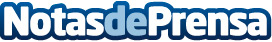 Select destaca porque la Costa del Sol es el mejor lugar para jugar al golfCasi 365 días de luz, mucho turismo e historia. Cuando se trata de juegos de precisión no hay mejor lugar que la península ibérica. Si se trata de Golf, la Costa del Sol es la región indicadaDatos de contacto:SelectNota de prensa publicada en: https://www.notasdeprensa.es/select-destaca-porque-la-costa-del-sol-es-el Categorias: Andalucia Golf Turismo Restauración http://www.notasdeprensa.es